REQUETE TYPE DANS LA TABLE DES PRESTATIONS DU DCIR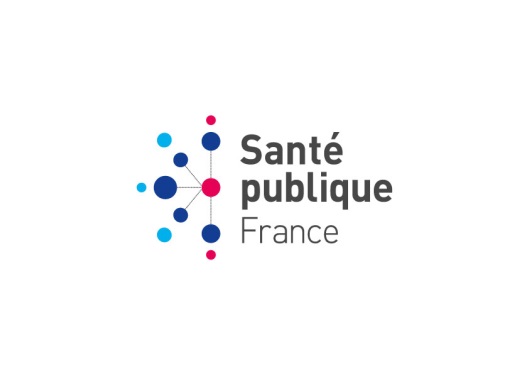 Sommaire1.	Identification des tables et des variables	22.	Recommandations pour les requêtes	43.	Programmes Type	53.1.	Sélection des prestations : exemple des remboursements de médicaments	53.2.	Sélection de données sociodémographiques dans les référentiels des bénéficiaires	13Identification des tables et des variablesLa table des prestations (ER_PRS_F) est centrale dans le DCIR. Les variables généralement sélectionnées dans cette table sont :Nature de la prestation (PRS_NAT_REF)Dates (par exemple dates de début (EXE_SOI_DTD) et de fin de prestation (EXE_SOI_DTF))variables concernant le PS exécutant ou prescripteur (par exemple spécialité médicale : PSE_SPE_COD (PS exécutant) et PSP_SPE_COD (PS prescripteur))CMU (Couverture Maladie Universelle Complémentaire) au moment de la prestation (BEN_CMU_TOP)Régime d’affiliation à l’Assurance Maladie au moment de la prestation (généré à partir d’ORG_AFF_BEN)Département ou commune de résidence au moment de la prestation (BEN_RES_DPT et BEN_RES_COM)NB : la sélection des prestations peut se faire sur une valeur particulière de PRS_NAT_REF (nature de la prestation) comme par exemple ‘visite chez un médecin généraliste’ et dans ce cas la jointure s’effectue sur deux tables seulement (ER_PRS_F et IR_BEN_R).De la table du pseudo-référentiel des bénéficiaires (IR_BEN_R), on retient généralement les variables socio-démographiques (la table contient les informations les plus récentes) et l’identifiant unique BEN_NIR_ANO en plus des 2 clés de jointure (BEN_NIR_PSA et BEN_RNG_GEM). Cependant, on peut garder uniquement les variables de jointure (BEN_NIR_PSA et BEN_RNG_GEM) et conserver les variables socio-démographiques associées à des prestations déjà sélectionnées (cf programme type joint) ou récupérer les variables socio-démographiques de l’année 20aa  dans la table EXTRACTION_PATIENTS20aaTR du répertoire CONSOPAT. La table d’actes affinés de codage précise la nature des remboursements liés à la prestation, comme par exemple la liste des médicaments liée à la prestation(ER_PHA_F) ou les actes médicaux (ER_CAM_F). Le document « DCIR ce qu’il faut savoir » décrit ces tables en détail.De la table des prestations affinées, on ne retient généralement que le code affiné et la quantité correspondanteLa sélection des codes affinés peut se faire directement dans la requête en listant le ou les codes souhaités ou en fusionnant la table de prestations affinées avec un référentiel pour effectuer une sélection sur un groupe plus important de codes. Par exemple : fusionner la table de prestations affinées de pharmacie : ER_PHA_R  avec le référentiel pharmacie IR_PHA_R afin de faire une sélection sur un code ATC particulier regroupant plusieurs codes. Recommandations pour les requêtesLa fusion des tables se fait par une procédure SQL. Il est recommandé de ne garder que les variables nécessaires.Ne pas sélectionner systématiquement les 9 variables constituant les clés de jointure entre la table ER_PRS_F et les tables affinées,Ne pas systématiquement sélectionner en double les variables en fonction de leur provenance. (par exemple : variable BEN_SEX_COD dans IR_BEN_R et ER_PRS_F)   Lorsque l’on veut sélectionner des visites ou des consultations dans ER_PRS_F, il faut supprimer les enregistrements correspondant à des majorations et des compléments en utilisant le filtre CPL_MAJ_TOP < 2. Pour le moment, l’information sur les soins externes réalisés en établissements publics n’est pas exhaustive, et sauf cas particulier, il convient d’appliquer un filtre pour les exclure (DPN_QLF = 71 AND PRS_DPN_QLP = 71) Les tables du DCIR sont des tables volumineuses. Les prestations alimentent le DCIR par mois de flux et non en fonction de la date d’exécution de la prestation de soins. Pour ces deux raisons, la requête peut être exécutée par mois de flux et, si l’on veut les prestations sur une année complète, la requête doit être répétée 18 fois (année entière plus les 6 mois suivants). En procédant ainsi, on connait par exemple plus de 98% des délivrances de médicaments  de l’année portées au remboursement.Prise en compte des régularisations.Dans les tables de prestations ou d’actes affinés de codage il existe des lignes de régularisation. Elles correspondent à des annulations de prestations avec ou non enregistrement d’une nouvelle ligne en remplacement de la ligne annulée. La ligne de régularisation est en tout point identique à la ligne initiale mais avec une quantité d’actes négative. En pratique, il faut donc sommer les quantités des lignes identiques de prestations et ne garder que les lignes dont la somme est strictement positive.Programmes TypeSélection des prestations : exemple des remboursements de médicaments/*********************************************************************************//************           SELECTION DES REMBOURSEMENTS DE MEDICAMENTS                          *******//************                    DANS DCIR ARCHIVE ET DCIR                                                                 *******//*********************************************************************************//*********************************************************************************//* DONNEES en entrée 				oravue.er_prs_f_&an ou oravue.er_prs_f				oravue.er_pha_f_&an ou oravue.er_pha_f				oravue.IR_PHA_R				&table_population en entrée (facultatif)/* DONNEES en sortie				&table_sortie à définir/* PLAN du PROGRAMME ;	  			- Définition par l'utilisateur des paramètres suivants:					* Choix de la librairie de données en sortie					* options obs=0 ou MAX (respectivement pour tester le   programme ou lancer la sélection)					* choix des codes de médicaments					* liste des variables à sélectionner					* table de population à croiser (facultatif)	  			- Macro outils	  			- Sélection des médicaments 				- Copie de la table de population (facultatif) dans ORAUSER	  			- Macro de sélection des médicaments pour un mois de flux : CREA_TABLE	  			- Macro de compilation des mois de flux : COMPILATION	  			- Macro de suppression des régularisations : REGULARISATIONS	  			- Macro TAB_MEDICAMENTS qui exécute les macros CREA_TABLE et COMPILATION  pour chaque mois de flux et REGULARISATION sur la table finale				- L'utilisateur lance la Macro TAB_MEDICAMENTS en choisissant				  * le mois et année de début d'exécution des soins (format aaaamm)				  * le mois et année de fin d'exécution des soins (format aaaamm)				  * le nom de la table de sortie/*********************************************************************************//*********************************************************************************//*****  Paramètres à changer : répertoire,  liste des variables, des codes  *****//*********************************************************************************//*déclaration de la librairie *//* exemple : sous répertoire PGM_tmt  de l’espace partage ESP_PART*/%LET fichier = %SYSGET (HOME)/sasdata ;  LIBNAME ma_lib "&fichier/sasdata/ESP_PART/PGM_tmt" ;OPTIONS OBS  =0 ; /*pour tester la requête ou OPTIONS OBS = MAX pour l’exécuter sur les données *//*Critères de sélection des médicaments  à extraire du référentiel pharmacie (cf communiqué du 24 janvier 2012)*/%LET codes = pha_cip_c13 in ( 3400933226558, 3400934744198, 3400926939939 ) ;/* 		EXEMPLE 1 : Sélection par CIP 13			pha_cip_c13 in (3400933226558,3400934744198,3400926939939)		EXEMPLE 2 : Sélection par CIP 7 			pha_prs_ide  in ( 3876282, 3517778, 3383272 ) 		EXEMPLE 3 : Sélection par code ATC  			pha_atc_c03 like 'A10' and not(pha_atc_c07='A10BX06') 		EXEMPLE 4 : Sélection par principe actif			pha_nom_pa like %METFORMINE%		exemple 5 : Sélection par CIP 7 ou ATC 7*			pha_prs_ide  in ( 3876282, 3517778, 3383272 ) or  pha_atc_C07  in ("J01AA02", "J01FA01" ,"J01MA01")	*//*liste des variables à conserver (Ne pas changer les préfixes p., pha.,  ir.)*//* variables de la table des prestations*/%LET liste_var_prs =		p.ben_nir_psa,			p.ben_rng_gem,		p.exe_soi_dtd,				p.ben_res_dpt, 		p.org_aff_ben,		p.pse_spe_cod,		p.psp_spe_cod		/*et autres variables selon le besoin*/;/* variables de la table d’actes affinée  = ici pharmacie ER_PHA_F*/%LET liste_var_pha =       	pha.pha_prs_c13 ,  		pha.pha_prs_ide 		/*et autres variables selon le besoin*/;/* variables du référentiel  = ici référenciel pharmacie IR_PHA_R*/%LET liste_var_ir =		ir.pha_atc_c03,  		ir.pha_atc_c07 		/*et autres variables selon le besoin*/;/*1ère année de la table ER_PRS_F*/%LET an_DCIR = 2013 ; /*Facultatif: Pour extraire les remboursements de médicaments d'une population déjà constituée, et non de la population française entièreAttention: 1 ligne = 1 individu Variables obligatoires : BEN_NIR_PSA, BEN_RNG_GEMSi vous n'avez pas de table de population au départ: %let table_pop=  , sinon =nom de la table*/%LET table_pop = ;/**********************************//********    MACRO OUTILS    ******//**********************************//* 9  cles techniques  */%MACRO CLE_TEC ( p, d ) ;&p..DCT_ORD_NUM = &d..DCT_ORD_NUM and&p..FLX_DIS_DTD = &d..FLX_DIS_DTD and&p..FLX_EMT_NUM = &d..FLX_EMT_NUM and&p..FLX_EMT_ORD = &d..FLX_EMT_ORD and&p..FLX_EMT_TYP = &d..FLX_EMT_TYP and&p..FLX_TRT_DTD = &d..FLX_TRT_DTD and&p..ORG_CLE_NUM = &d..ORG_CLE_NUM and&p..prs_ORD_NUM = &d..prs_ORD_NUM and &p..REM_TYP_AFF = &d..REM_TYP_AFF%MEND ;/* Lorsque l’on a besoin de fusionner une table personnelle avec une table oracle, il faut créer une table personnelle dans ORAUSER, avant cela il faut s’assurer qu’une table avec le même nom n’existe pas déjà ;  le cas échéant il faut supprimer cette table existante */%MACRO KILL_ORAUSER ( table ) ;%IF %SYSFUNC( exist( ORAUSER.&table )) %THEN %DO ;	PROC SQL;	DROP TABLE ORAUSER.&table;	QUIT; %END ;%MEND ;/***************************************************************//****  CHOIX DES MEDICAMENTS DANS LE REFERENTIEL PHARMACIE  ****//***************************************************************/%KILL_ORAUSER( liste_medicaments ) ;PROC SQL; 	CREATE TABLE ORAUSER.liste_medicaments  AS	SELECT	* /*ou variables à choisir*/	FROM 	ORAVUE.IR_PHA_R	WHERE 	&codes 	;QUIT ;/***************************************************************//******      OPTION : CHOIX d'UNE TABLE de POPULATION     ******//***************************************************************/%MACRO table_pop() ;%IF &table_pop ne  %THEN %DO ;	%PUT Table de population = &table_pop. ;	%KILL_ORAUSER(pop) ;	DATA orauser.pop ;	SET &table_pop ;	RUN ;	%MACRO croisement_tab_pop() ;		inner join orauser.pop pop		on pop.ben_nir_psa=p.ben_nir_psa and pop.ben_rng_gem=p.ben_rng_gem	%MEND ;%END ;%ELSE %DO ;	%PUT no_table ;	%MACRO croisement_tab_pop() ;	%MEND ;%END ;%MEND ;%table_pop ;/***************************************************************//************        SELECTION DES PRESTATIONS       ***********//***************************************************************/ /*** Macro de création d'une table de prestations mensuelle ***/%MACRO CREA_TABLE ( FLX_DIS_DTD ) ;%PUT ### Mois de flux ( &FLX_DIS_DTD ) Début %SYSFUNC( datetime(),datetime. ) ;/* Suppression de la table de prestations mensuelle si existante */%IF %SYSFUNC ( exist( table_mois )) %THEN %DO ;	PROC DELETE DATA = table_mois ;	RUN ;%END ;PROC SQL; CREATE TABLE table_mois  as SELECT  	&liste_var_prs,  		&liste_var_pha,		&liste_var_ir,		pha.pha_act_qsnFROM    &table_prs as p	%croisement_tab_pop /*ne fait rien si pas de table de population à 							croiser*/		INNER JOIN &table_pha as pha			ON %CLE_TEC (p,pha)		INNER JOIN orauser.liste_medicaments as ir			ON 	&CONDITION_JOINTURE_MEDICAMENTSWHERE   p.flx_dis_dtd ="&FLX_DIS_DTD:0:0:0"dtAND (p.exe_soi_dtd between "&DATE_EXE_DEB:0:0:0"dt and "&DATE_EXE_FIN:0:0:0"dt ) /* sélection de la période d’exécution du soin*/AND (p.DPN_QLF <> 71 AND p.PRS_DPN_QLP <> 71) /*exclusion des soins externes transmis pour info*/		AND (p.CPL_MAJ_TOP<2) ;                   /*exclusion des majorations*/QUIT ;%PUT ### CREA_TABLE ( &FLX_DIS_DTD ) Fin %SYSFUNC( datetime(),datetime. ) ;%MEND CREA_TABLE ;/***  Macro Compilation des tables mensuelles ****/%MACRO COMPILATION() ;%IF %SYSFUNC(exist( compil )) eq 0 %THEN %DO ;proc datasets nolist memtype=data;change table_mois=compil;quit;%END ;%ELSE %DO;proc append base=compil data=table_mois FORCE;run;proc delete data=table_mois;run;%END;%MEND COMPILATION ;/*** Macro de suppression des régularisations ***/%MACRO REGULARISATIONS( table_sortie );/*liste des variables (hors variables quantité) sans les suffixes*/%let liste_var_regul=%qsysfunc(tranwrd(%quote(&liste_var_prs),p.,)) , %qsysfunc(tranwrd(%quote(&liste_var_pha),pha., )), %qsysfunc(tranwrd(%quote(&liste_var_ir),ir., ));PROC SQL ;CREATE TABLE &table_sortie asSELECT	distinct				&liste_var_regul,			sum(pha_act_qsn) as pha_qtFROM	compil GROUP BY	&liste_var_regulHAVING CALCULATED	pha_qt>0 ;QUIT ;%MEND REGULARISATIONS;/*** Exécution des macros précédentes pour chaque mois de flux***/%MACRO TAB_MEDICAMENTS( Date_DEB= ,Date_FIN= ,table_sortie= ) ;/*DEFINITION DES PARAMETRES*/%LET AN_DEB = %SUBSTR( &DATE_DEB,1,4 ) ;%LET mois_deb = %SUBSTR( &DATE_DEB,5,2 ) ;%LET AN_FIN = %SUBSTR( &DATE_FIN,1,4 ) ;%LET mois_fin = %SUBSTR( &DATE_FIN,5,2 ) ;/*dates de soin en format SAS*/%LET EXE_DEB = %SYSFUNC( mdy( &mois_deb,1,&AN_DEB )) ;%LET EXE_FIN0 = %SYSFUNC( mdy( &mois_fin,1,&an_fin )) ; %LET EXE_FIN = %EVAL( %SYSFUNC( intnx( month,&EXE_FIN0, 1 ))-1 ) ; /*pour aller jusqu'au dernier jour du mois de la date de fin donnée*//*dates de soin en format date9*/%LET DATE_EXE_DEB = %SYSFUNC( putn( &EXE_DEB,date9. )) ;%LET DATE_EXE_FIN = %SYSFUNC( putn( &EXE_FIN,date9. )) ; /*suppression de la table compilée des mois extraits si ce n'est pas la 1ère exécution*/%IF %SYSFUNC(exist(compil)) %THEN %DO; 	PROC DELETE DATA=compil;	RUN ;%END;/*BOUCLE MENSUELLE DE SELECTION DES PRESTATIONS*/%LET iterDeb = 1; %LET iterFin = %SYSFUNC( intck( month,&EXE_DEB,&EXE_FIN )) ;/*Nombre de mois entre le début et la fin des soins *//*BOUCLE SUR LES MOIS*/%DO mois=&iterDeb %TO &iterFin + 7 ;	%LET FLX_DIS_DTD = %SYSFUNC( intnx( MONTH,&EXE_DEB,&mois ), date9. ) ;	%LET an = %SYSFUNC( year( %SYSFUNC( intnx( MONTH,&EXE_DEB,&mois-1 )))) ;/*jointure par code CIP13 ou code CIP7 selon l'année*/	%IF  &an<2014 %THEN %LET CONDITION_JOINTURE_MEDICAMENTS=(pha.pha_prs_ide=ir.pha_prs_ide);	%ELSE %LET CONDITION_JOINTURE_MEDICAMENTS=(pha.pha_prs_c13=ir.pha_cip_c13);	/*DCIR archivé*/	%IF &an<&an_DCIR %THEN %DO;		%LET table_prs = oravue.er_prs_f_&an ;		%LET table_pha = oravue.er_pha_f_&an ;	%END;	/*DCIR courant*/	%IF  &AN >= &an_DCIR %THEN %DO;		%LET table_prs = oravue.er_prs_f  ;		%LET table_pha = oravue.er_pha_f  ;	%END;	/*affichage dans le journal*/	%PUT "Valeurs des paramètres" ;	%PUT DATE_EXE_DEB = &DATE_EXE_DEB ;	%PUT DATE_EXE_FIN = &DATE_EXE_FIN ;	%PUT an = &an ;	%PUT &table_prs ;	%PUT FLX_DIS_DTD = &FLX_DIS_DTD ;%PUT CONDITION_JOINTURE_MEDICAMENTS=&CONDITION_JOINTURE_MEDICAMENTS;	 %CREA_TABLE(&FLX_DIS_DTD) ;	 %COMPILATION() ;			%END ;     %REGULARISATIONS( &table_sortie ) ;%MEND TAB_MEDICAMENTS;/****************************************************************************//*lancement de la macro de sélection des prestations                                                                       *//****************************************************************************/OPTIONS MPRINT ; %TAB_MEDICAMENTS(	 Date_DEB = 201401,Date_FIN = 201404,table_sortie = table_medicaments ) ;Sélection de données sociodémographiques dans les référentiels des bénéficiaires/*********************************************************************************//************                   SELECTION DE DONNEES SOCIODEMOGRAPHIQUES                         *******//************                    DANS LES REFERENTIELS DES BENEFICIAIRES                                     *******//*********************************************************************************//* DONNEES en entrée 				&table_entree à définir				ORAVUE.IR_BEN_R				ORAVUE.IR_BEN_R_ARC/* DONNEES en sortie				&table_sortie à définir/* PLAN du PROGRAMME ;	  			- Définition par l'utilisateur des paramètres suivants:					* table_entree= table de population dont on veut connaître les caractéristiques					* table_sortie= table après croisement avec les référentiels	  			- Liste des variables d'intérêt dans les référentiels				- Copie de la table entrée dans ORAUSER	  			- Croisement des données avec IR_BEN_R				- Croisement des données avec IR_BEN_R_ARC (référentiel archivé) 	  			- Compilation des deux tables				- Conservation de la dernière information mise à jour pour chaque BEN_NIR_PSA/BEN_RNG_GEM/*********************************************************************************//*********************************************************************//*****     CROISEMENT AVEC LE REFERENTIEL DES BENEFICIAIRES                   ********//*********************************************************************/ %let table_entree=table_medicaments;%let table_sortie=table_IR;/*copie de la table dans ORAUSER*/%KILL_ORAUSER( &table_entree) ;PROC SQL; 	CREATE TABLE ORAUSER.&table_entree AS	SELECT	* /*ou variables à choisir, au minimum BEN_NIR_PSA, BEN_RNG_GEM*/	FROM 	&table_entree	;QUIT ;/*Croisement avec les référentiels- IR_BEN_R pour les individus ayant consommé au moins 1 fois depuis le 1er janvier 2013- IR_BEN_R_ARC pour les individus dont les derniers remboursements sont antérieurs à 2013*/%let liste_var_IR_BEN =	ben_nai_moi,	ben_sex_cod,	ben_dcd_dte, /*sur profil 108*/	ben_nir_ano,	ben_idt_ano,	ben_dte_maj,	max_trt_dtd	;proc sql ;/*Croisement avec IR_BEN*/create table tab_IR_BEN (compress=yes) as select a.*,&liste_var_IR_BENfrom   ORAUSER.&table_entree a , ORAVUE.IR_BEN_R  b where a.ben_nir_psa = b.ben_nir_psa and	 a.ben_rng_gem = b.ben_rng_gem;/*Croisement avec IR_BEN_R_ARC*/create table tab_IR_BEN_ARC (compress=yes) as select  a.*, &liste_var_IR_BENfrom   ORAUSER.&table_entree a  , ORAVUE.IR_BEN_R_ARC  b where a.ben_nir_psa = b.ben_nir_psa and	  a.ben_rng_gem = b.ben_rng_gem;quit;/*Compilation des 2 tables*/data tab_IR;set tab_IR_BEN (in=a) tab_IR_BEN_ARC(in=b);if b then source='IR_BEN_ARC';if a then source='IR_BEN';run;/*Conservation de l'information la plus récente par ben_nir_psa/ben_rng_gem*/proc sort data=tab_IR;by ben_nir_psa ben_rng_gem descending ben_dte_maj descending max_trt_dtd;run;proc sort data=tab_IR nodupkey out=&table_sortie; by ben_nir_psa ben_rng_gem;run;ObjectifDécrire une requête type de sélection de prestations impliquant une table d'actes affinés de codage avec sélection de données concernant les bénéficiaires.Avertissement : le programme de sélection des prestations sélectionne  des remboursements de médicaments et devra être adapté en fonction des prestations d’intérêt.CréationDirection DATA de Santé publique FranceDate de création30/04/2018Date de dernière mise-à-jour30/04/2018Nom de la table Code affinéQuantitéRemarqueRéférentiel associéER_PHA_FPHA_PRS_C13PHA_ACT_QSNIR_PHA_RER_BIO_FBIO_PRS_IDEBIO_ACT_QSNIR_BIO_RER_CAM_FCAM_PRS_IDEIl n’y a pas de variable quantité dans la table ER_CAM_F. Prendre PRS_ACT_QTE de la table ER_PRS_F.Pensez à prendre en compte CAM_ACT_COD (code activité) + CAM_TRT_PHA (code phase de traitement).-ER_UCD_FUCD_UCD_CODUCD_DLV_NBR-ER_TIP_FTIP_PRS_IDETIP_ACT_QSNNT_LPP